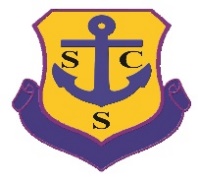 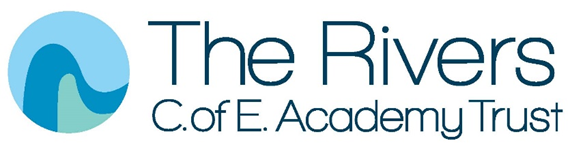 Wraparound Club LeaderTA3Term time only, 15 hours a weekMonday – Friday 3 hours a day, 3pm-6pmTemporary for a year with potential for permanent.We have an exciting opportunity for a wraparound lead at St Clement’s Primary School, part of The Rivers CofE Academy family of schools. What are we looking for:We are looking for an enthusiastic, experienced, individual who is looking for an exciting new opportunity and who have a passion for working with children.You will have:Previous experience of working with childrenGood understanding of food hygiene and food preparationGood understanding of safe and creative playAbility to work as part of a teamAbility to communicate wellGood interpersonal skillsFlexible and creativePositive and hard workingUnderstanding of how children learn and developUnderstanding to differing children’s needs
Your responsibilities will include:Planning and implementing the daily activities of the club.Assisting in food preparation and cooking. Supervising the children to ensure their wellbeing at all times.Working with staff to maintain the club to an agreed standard of cleanliness and hygiene.Start Date: 01/09/2022Closing Date for applications: Wednesday 13th July at 5pmInterview Date: Monday 18th JulyThe application documents are available on the school website. Completed applications should be sent to office-stc@riverscofe.co.ukSt Clement’s CofE Primary School is committed to safeguarding and promoting the welfare of children and young        people and expects all staff and volunteers to share this commitment. The successful applicant will be required to undertake an enhanced DBS check, Disqualification by Association check and provide two references